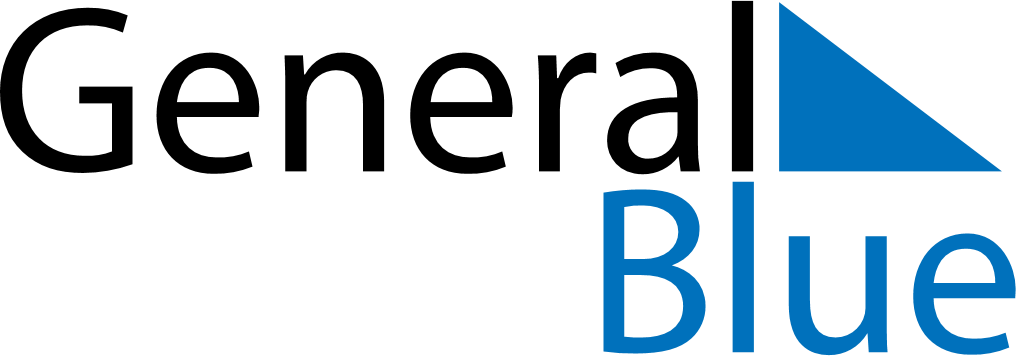 May 2024May 2024May 2024May 2024May 2024May 2024Kungsholmen, Stockholm, SwedenKungsholmen, Stockholm, SwedenKungsholmen, Stockholm, SwedenKungsholmen, Stockholm, SwedenKungsholmen, Stockholm, SwedenKungsholmen, Stockholm, SwedenSunday Monday Tuesday Wednesday Thursday Friday Saturday 1 2 3 4 Sunrise: 4:48 AM Sunset: 8:41 PM Daylight: 15 hours and 52 minutes. Sunrise: 4:45 AM Sunset: 8:43 PM Daylight: 15 hours and 57 minutes. Sunrise: 4:43 AM Sunset: 8:46 PM Daylight: 16 hours and 2 minutes. Sunrise: 4:40 AM Sunset: 8:48 PM Daylight: 16 hours and 7 minutes. 5 6 7 8 9 10 11 Sunrise: 4:38 AM Sunset: 8:50 PM Daylight: 16 hours and 12 minutes. Sunrise: 4:35 AM Sunset: 8:53 PM Daylight: 16 hours and 17 minutes. Sunrise: 4:33 AM Sunset: 8:55 PM Daylight: 16 hours and 22 minutes. Sunrise: 4:30 AM Sunset: 8:58 PM Daylight: 16 hours and 27 minutes. Sunrise: 4:28 AM Sunset: 9:00 PM Daylight: 16 hours and 32 minutes. Sunrise: 4:25 AM Sunset: 9:02 PM Daylight: 16 hours and 36 minutes. Sunrise: 4:23 AM Sunset: 9:05 PM Daylight: 16 hours and 41 minutes. 12 13 14 15 16 17 18 Sunrise: 4:21 AM Sunset: 9:07 PM Daylight: 16 hours and 46 minutes. Sunrise: 4:18 AM Sunset: 9:09 PM Daylight: 16 hours and 50 minutes. Sunrise: 4:16 AM Sunset: 9:11 PM Daylight: 16 hours and 55 minutes. Sunrise: 4:14 AM Sunset: 9:14 PM Daylight: 16 hours and 59 minutes. Sunrise: 4:12 AM Sunset: 9:16 PM Daylight: 17 hours and 4 minutes. Sunrise: 4:09 AM Sunset: 9:18 PM Daylight: 17 hours and 8 minutes. Sunrise: 4:07 AM Sunset: 9:20 PM Daylight: 17 hours and 13 minutes. 19 20 21 22 23 24 25 Sunrise: 4:05 AM Sunset: 9:23 PM Daylight: 17 hours and 17 minutes. Sunrise: 4:03 AM Sunset: 9:25 PM Daylight: 17 hours and 21 minutes. Sunrise: 4:01 AM Sunset: 9:27 PM Daylight: 17 hours and 25 minutes. Sunrise: 3:59 AM Sunset: 9:29 PM Daylight: 17 hours and 29 minutes. Sunrise: 3:57 AM Sunset: 9:31 PM Daylight: 17 hours and 33 minutes. Sunrise: 3:55 AM Sunset: 9:33 PM Daylight: 17 hours and 37 minutes. Sunrise: 3:54 AM Sunset: 9:35 PM Daylight: 17 hours and 41 minutes. 26 27 28 29 30 31 Sunrise: 3:52 AM Sunset: 9:37 PM Daylight: 17 hours and 45 minutes. Sunrise: 3:50 AM Sunset: 9:39 PM Daylight: 17 hours and 48 minutes. Sunrise: 3:48 AM Sunset: 9:41 PM Daylight: 17 hours and 52 minutes. Sunrise: 3:47 AM Sunset: 9:43 PM Daylight: 17 hours and 55 minutes. Sunrise: 3:45 AM Sunset: 9:44 PM Daylight: 17 hours and 59 minutes. Sunrise: 3:44 AM Sunset: 9:46 PM Daylight: 18 hours and 2 minutes. 